TAMUNOKONBIA LIONEL TAMUNOTONYE16/SCI01/063CSC309 (STRUCTURED PROGRAMMING)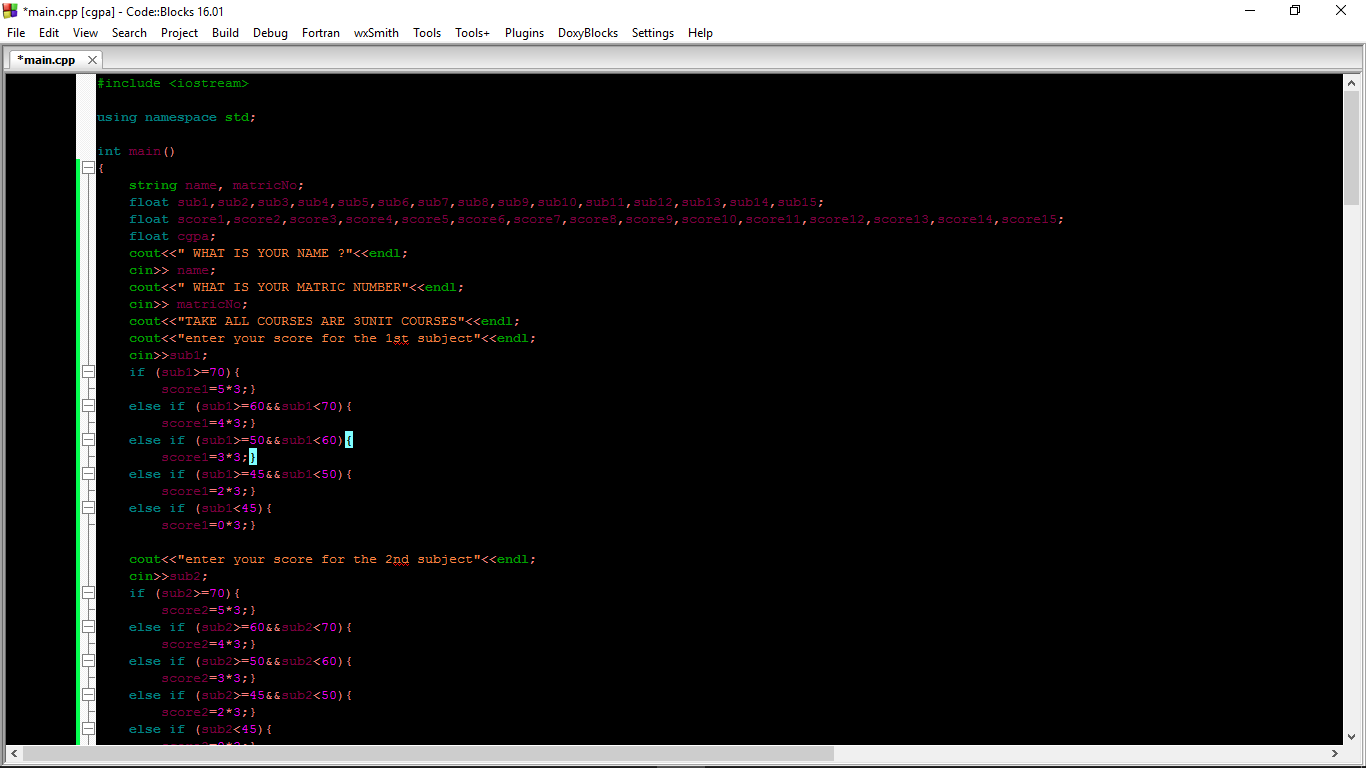 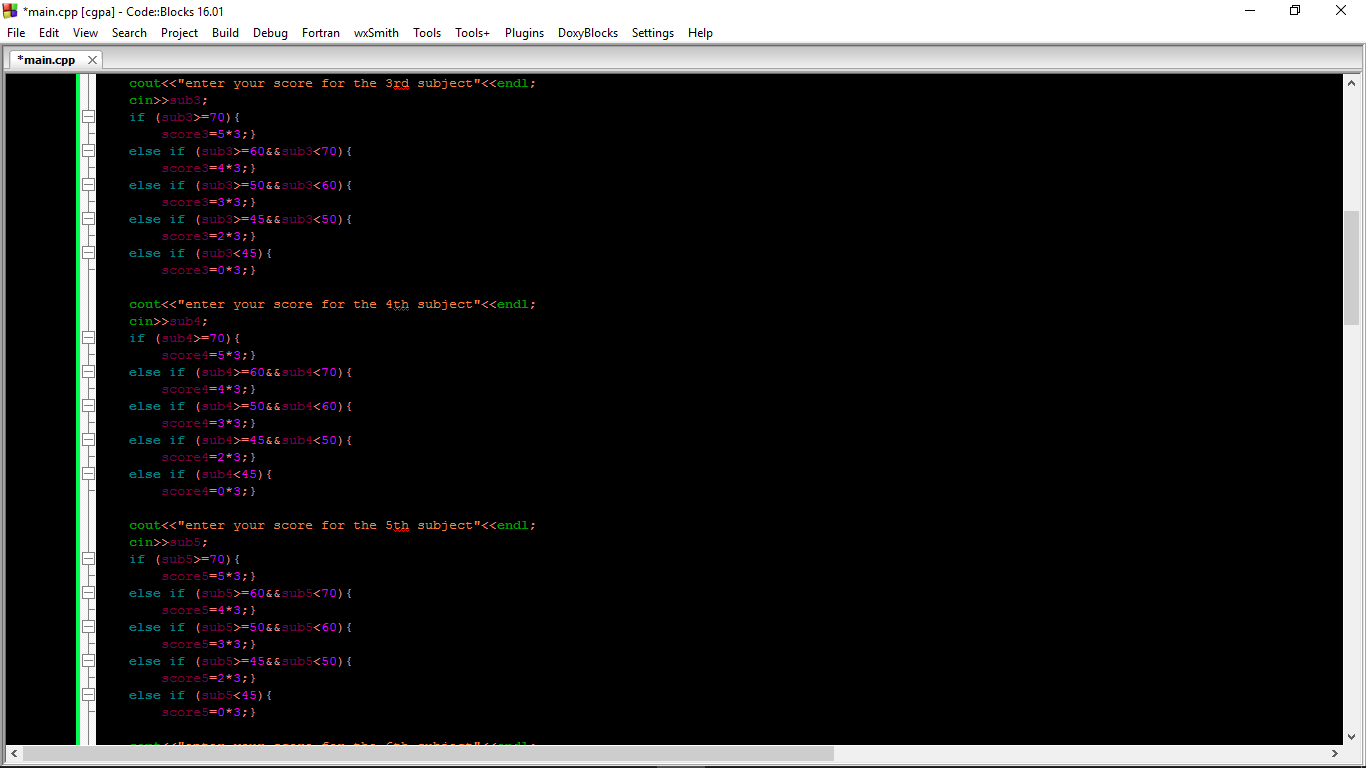 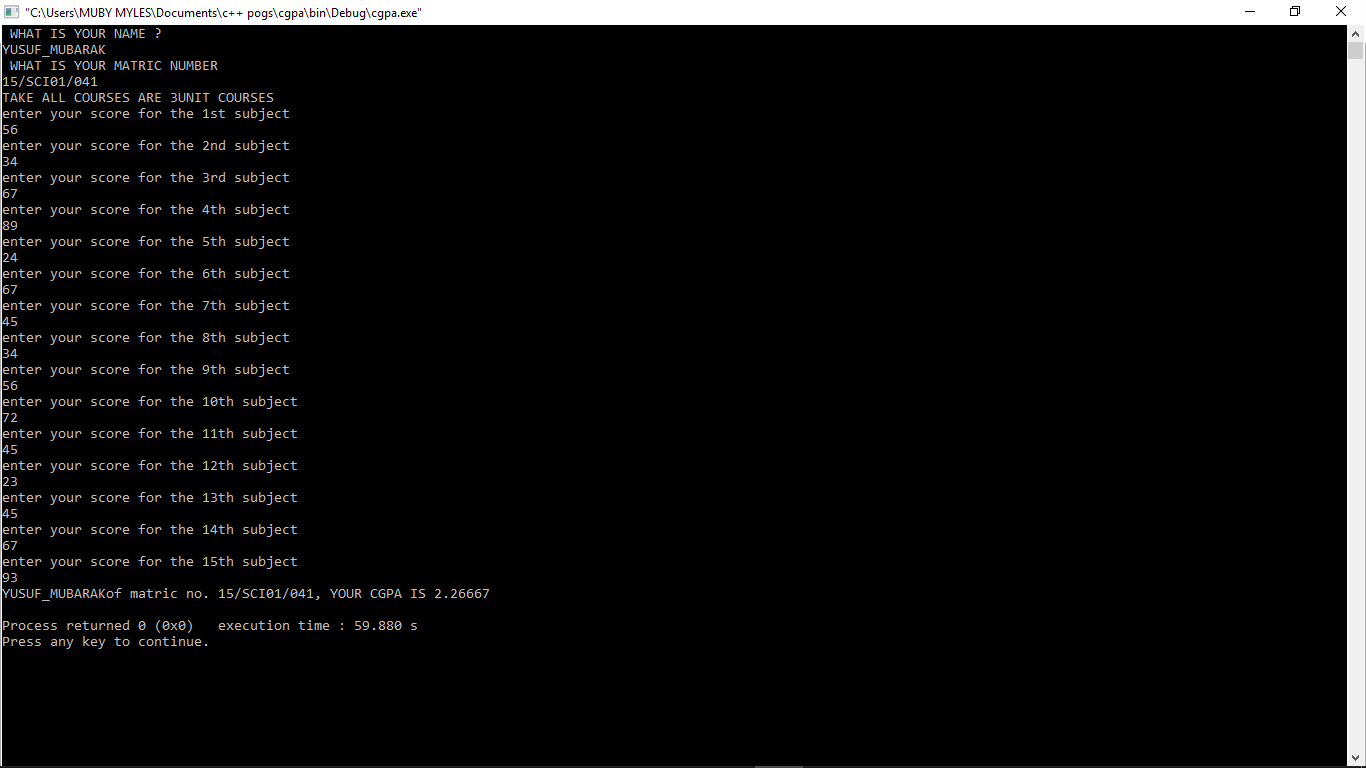 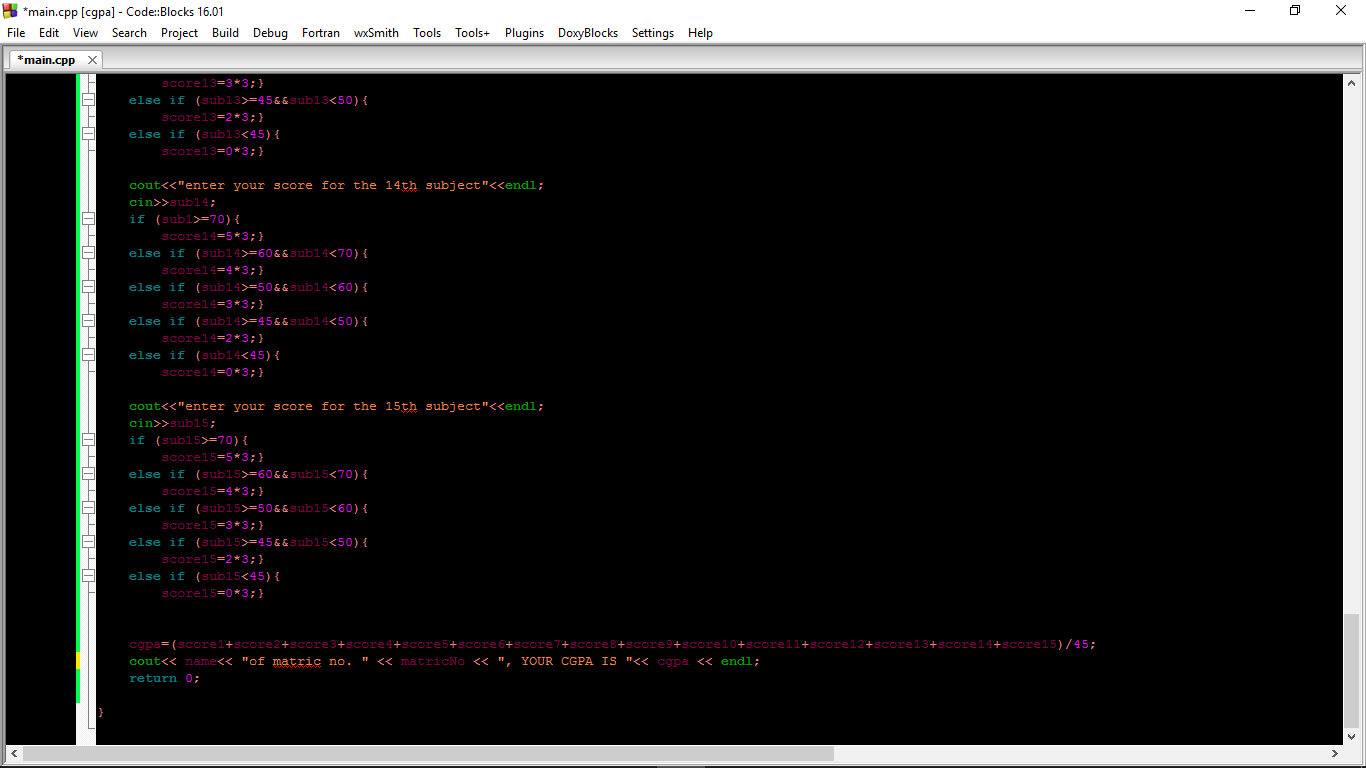 